S3 Fig Dengue cases recorded by the Delhi surveillance system in 2008 classified according to Socio-economic status. Deprived High density – Black; Deprived – Green; Intermediary – Turquoise; High category – Blue; Village – Red; NDMC – Pink; Peripheral – Yellow.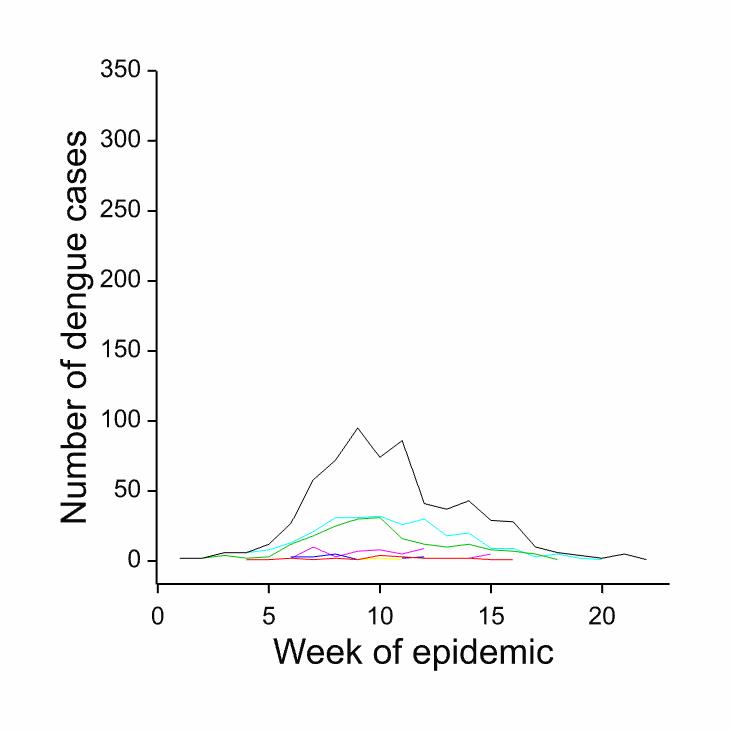 